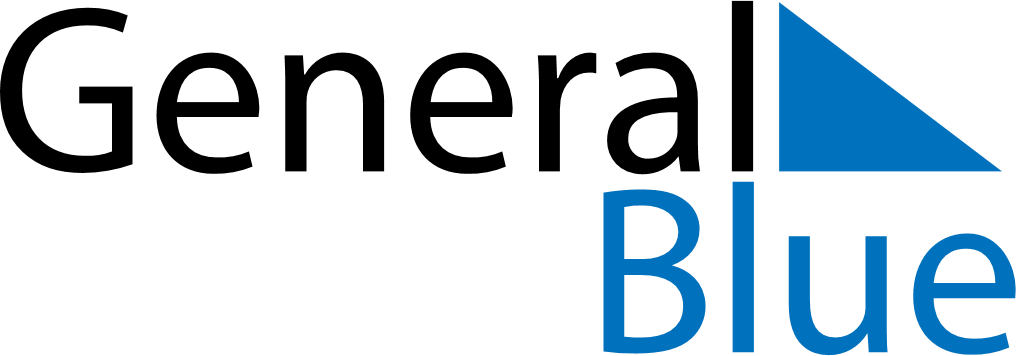 October 2021October 2021October 2021October 2021SpainSpainSpainMondayTuesdayWednesdayThursdayFridaySaturdaySaturdaySunday12234567899101112131415161617Fiesta Nacional de España18192021222323242526272829303031